VSTUPNÍ ČÁSTNázev moduluTváření kovů – ruční EKód modulu23-m-3/AF08Typ vzděláváníOdborné vzděláváníTyp modulu(odborný) teoreticko–praktickýVyužitelnost vzdělávacího moduluKategorie dosaženého vzděláníE (tříleté, EQF úroveň 3)H (EQF úroveň 3)Skupiny oborů23 - Strojírenství a strojírenská výroba21 - Hornictví a hornická geologie, hutnictví a slévárenstvíKomplexní úlohaKovářská dílna a její vybavení, BOZP při práci v kovárněObory vzdělání - poznámky23-51-E/01 Strojírenské práce23-51-H/01 Strojní mechanik21-57-H/01 KovářDélka modulu (počet hodin)12Poznámka k délce moduluPlatnost modulu od30. 04. 2020Platnost modulu doVstupní předpokladyAbsolvování 1.ročníku uvedených oborů.Základní znalosti ručního opracování kovů (plošné měření a orýsování, řezání, pilování, vrtání.Znalosti BOZP při ručním opracování kovů.Základní znalost a dovednost orientace ve Strojnických tabulkách při vyhledávání různých druhů ocelí a jejich vlastností.JÁDRO MODULUCharakteristika moduluCílem modulu je získání základních teoretických znalostí pro následnou praktickou výuku v kovárně. Očekávané výsledky učeníŽák:vyjmenuje zásady BOZP při práci v kovárněvyjmenuje nářadí pro ruční kovánípopíše obsluhu kovářské výhněrozlišuje kovací teploty různých druhů ocelicharakterizuje a popíše změny vznikající v oceli při ohřevuvyjmenuje a popíše základní kovářské operacepopíše technologické postupy při zhotovení jednodušších kovářských výrobkůObsah vzdělávání (rozpis učiva)BOZP při ručním kováníZákladní a pomocné nářadí pro ruční kováníKovářská výheň a nářadí pro její obsluhu, palivaRozsahy kovacích teplot ocelíZměny v oceli při ohřevu, časté nedostatky ohřevuZákladní kovářské operaceTechnologické postupy jednodušších kovářských výrobkůUčební činnosti žáků a strategie výukyTeoretická část:odborný výklad a samostudium na téma:BOZP při ručním kovánízákladní právní předpisy týkající se bezpečnosti a ochrany zdraví při práci a požární prevence, zásady poskytování první pomoci, úrazu elektrickým proudempoučení a seznámení s možnými riziky na příkladech z praxezákladní a pomocné nářadí pro ruční kování a kovářskou výheňí včetně nářadí pro její obsluhu a palivapředvedena praktická ukázka základních kovářských operací včetně kovacích teplot a technologického postupuPraktická výuka:Odborný výcvik v dílnách:žák čte v technické dokumentaci potřebné údaje pro zpracování materiálů kovánímžák zvolí vhodný druh materiálu a velikost polotovaružák zpracuje vhodný technologický postupžák vybere potřebné nástroje pro ruční kovánížák dodržuje BOZP v kovárněžáci vykonají přiložené komplexní úlohyZařazení do učebního plánu, ročník 2. ročníkVÝSTUPNÍ ČÁSTZpůsob ověřování dosažených výsledkůÚstní zkoušení - otázky pro ověření odborných znalostí se zpětnou vazbou z oblasti zásad BOZP při práci v kovárně, vyjmenování nářadí pro ruční kování a popisu základních kovářských operacíPísemné zkoušení -krátké ověřovací testy s otázkami na obsluhu kovářské výhně a kovací teploty různých druhů oceliZávěrečná modulová písemná práce -samostatná modulová práce žáků na popis technologického postupů při zhotovení jednodušších kovářských výrobkůKritéria hodnoceníÚstní zkoušení pro ověření odborných znalostí se zpětnou vazbouPísemné zkoušení -krátké ověřovací testy – bodové hodnocení (splněno-více jak 40 %)Závěrečná modulová písemná práce, max. 100 %, min. 40 %Hodnocení výsledků:Klasifikace převodem z bodového nebo procentuálního hodnocení:90 - 100 % … 180 -   89 % … 266 -   79 % … 340 -   65 % … 4  0 -   39 % … 5Doporučená literaturaVÁVRA, Pavel. Strojnické tabulky pro SPŠ strojnické. 2. Vydání. Praha: SNTL, 1984. 672 s.ČERMÁK, Miloslav. Technologie kovářských prací. 1. Vydání 1994. 110 s. ISBN 80-7105-077-6PoznámkyObsahové upřesněníOV RVP - Odborné vzdělávání ve vztahu k RVPMateriál vznikl v rámci projektu Modernizace odborného vzdělávání (MOV), který byl spolufinancován z Evropských strukturálních a investičních fondů a jehož realizaci zajišťoval Národní pedagogický institut České republiky. Autorem materiálu a všech jeho částí, není-li uvedeno jinak, je Ladislav Šuška. Creative Commons CC BY SA 4.0 – Uveďte původ – Zachovejte licenci 4.0 Mezinárodní.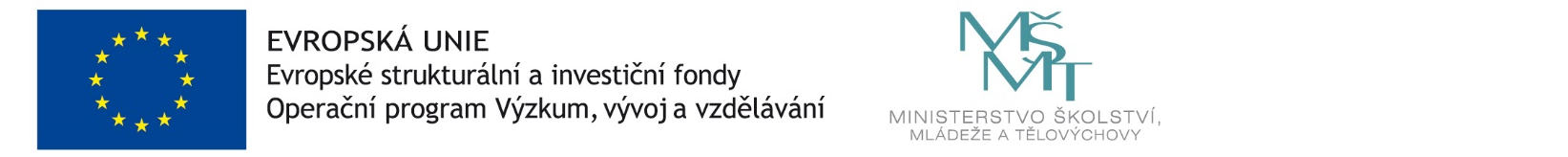 